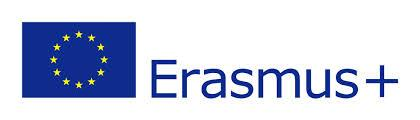 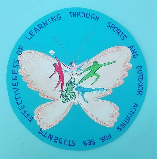 Project Title: “The effectiveness of learning through Sports and Outdoor Activities for SEN students”Action: Strategic PartnershipsField: Strategic Partnerships for school educationBeneficiary: Students N. 18MONTHLY ACTIVITY REPORT	1.Identification data March - AprilActivity 3Reporting MonthMARCH - APRILName of schoolI.C.S.IGNAZIO BUTTITTA - BAGHERIACoordinatorMAGGIORE ANTONINOName of activity"IN THE POOL TO FEEL GOOD ABOUT ONESELF AND THE OTHERS "IN THE POOL TO FEEL GOOD ABOUT ONESELF AND THE OTHERS Learning Goals• OVERCOMING FEAR AND ANXIETIES• ABILITY TO DEAL WITH DIFFICULTIES AND ACCEPT ONE’S OWN LIMITS• ENCOURAGE SOCIALIZATION• GAIN SELF-CONFIDENCE• EDUCATE TO  RESPECT THE RULES• ESTABLISH CORRECT INTERPERSONAL VALUES• PERSONAL AUTONOMY• OVERCOMING FEAR AND ANXIETIES• ABILITY TO DEAL WITH DIFFICULTIES AND ACCEPT ONE’S OWN LIMITS• ENCOURAGE SOCIALIZATION• GAIN SELF-CONFIDENCE• EDUCATE TO  RESPECT THE RULES• ESTABLISH CORRECT INTERPERSONAL VALUES• PERSONAL AUTONOMYMethods and Strategies TUTORING  PEER EDUCATION  COOPERATIVE LEARNING TUTORING  PEER EDUCATION  COOPERATIVE LEARNINGLearning materials and resources For students BATH TOWELSLIPPERSHEADSETPOOL SHORTSSHOWER BATHSPONGE For activityPULL BUOYSWIMMING RING POOL   FLOATING FOAM STICKS SWIMMINGPOOL NOODLES  Description of the activityTHE PROJECT FORESEES 10 CLASSES FOR ABOUT 18 STUDENTS , UNDER THE SUPERVISION OF THE SUPPORT TEACHERS, DURING:- BUS TRANSPORTATION;- PRE AND POST ACTIVITies - WATER ACTIVITIES;- BREAK- LOOK AFTER THEIR KIT.THE PROJECT IS CARRIED OUT AT THE SWIM POWER SWIMMING POOL LOCATED IN BAGHERIA WHERE A SKILLED SWIMMER OF  THE "ITALIAN SWIMMING FEDERATION" TEACH STUDENTS THE BASIC SWIMMING TECHNIQUES TO FEEL SAFE IN THE WATER.  THEN THEY USE PRACTICAL EXERCISES SUCH AS BLOWING BUBBLES, BOBBING UP AND DOWN, MUSHROOM FLOAT, BODY POSITION, LEGS  ARMS, BREATHING AND TIMING TO REDUCE THEIR ANXIETY AND MAKE THEM MORE COMFORTABLE AROUND LARGE BODIES OF WATERTHE PROJECT FORESEES 10 CLASSES FOR ABOUT 18 STUDENTS , UNDER THE SUPERVISION OF THE SUPPORT TEACHERS, DURING:- BUS TRANSPORTATION;- PRE AND POST ACTIVITies - WATER ACTIVITIES;- BREAK- LOOK AFTER THEIR KIT.THE PROJECT IS CARRIED OUT AT THE SWIM POWER SWIMMING POOL LOCATED IN BAGHERIA WHERE A SKILLED SWIMMER OF  THE "ITALIAN SWIMMING FEDERATION" TEACH STUDENTS THE BASIC SWIMMING TECHNIQUES TO FEEL SAFE IN THE WATER.  THEN THEY USE PRACTICAL EXERCISES SUCH AS BLOWING BUBBLES, BOBBING UP AND DOWN, MUSHROOM FLOAT, BODY POSITION, LEGS  ARMS, BREATHING AND TIMING TO REDUCE THEIR ANXIETY AND MAKE THEM MORE COMFORTABLE AROUND LARGE BODIES OF WATERParticipantsStudents N. 18Teachers  MR. DE LISI CAMILO MRS.MAIONE ALESSIA -      MRS. LO CASCIO GRAZIA -  MRS. ALBANESE NADIA        MR. MINEO SILVIO – MR. PIAZZA LUCA – MR.   STORNIOLO FRANCESCO MR. DE LISI CAMILO MRS.MAIONE ALESSIA -      MRS. LO CASCIO GRAZIA -  MRS. ALBANESE NADIA        MR. MINEO SILVIO – MR. PIAZZA LUCA – MR.   STORNIOLO FRANCESCO